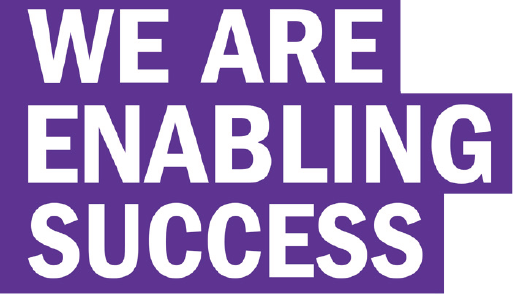 December 9, 2015Reminder:  Power Down Your Electronics for the Break   Before you leave for the holiday break, please consider taking a moment to power down all electronic equipment in your area.   Powering equipment down will reduce the risk of damage should Humber experience a power-related event over the break.   At the same time, powering equipment down for the break will save electricity and help reduce Humber’s carbon footprint.    Electronics to consider powering down include computers, monitors, projectors, display screens, printers, and copiers.   Should you have any questions or concerns, please contact our Support Centre at X8888 and speak to an Analyst.